CONTENTSList of TablesList of FiguresFG-AI4H DEL03AI4H requirement specificationsIntroductionPurposeThe purpose of this document is to define the System Requirement Specifications (SyRS) that explains the informational, functional, behavioural and operational aspects a generic AI for health (AI4H) system. SyRS serves as the basis and helps to create system design, system verification and validation plans and proceduresSystem requirements analysis methodology follows a collaborative team-oriented approach, involving all the working groups and topic groups of AI4GH FG, to help the project team identify, control and track various requirements and changes to those requirements during the AI4H system development lifecycleSyRS scopeSyRS scope includes a requirements model that defines the informational, functional, behavioural and operational aspects of the AI4H system under consideration. This SyRS is generic in nature and shall be applicable across all domain specialties/ topic groups of AI4H FG. It may be modified, customized or extended appropriately to include the specific requirements and needs of the particular topic group under considerationThe intended audiences of this SyRS include System Analysts, System Designers, System Developers, System Testers, Product Managers, Quality Assurance Auditors / Managers, etc.SyRS shall be subjected to periodic review and evaluation as per the requirements management process for verification of its coverage and completenessRevisions to SyRS shall follow a formal change management process defined under the quality management system (QMS) of the system / product manufacturer. Revisions shall be performed in an iterative manner based on a rapid incremental delivery(agile process) model to elicit the emergent requirements of the system under consideration as AI systems continue to evolve over time to attain progressive maturity levelsReferences[ISO/IEC/IEEE 29148:2018]	ISO/IEC/IEEE 29148:2018, "Systems and software engineering — Life cycle processes — Requirements engineering"[IEEE STD 830-1998]	IEEE STD 830-1998, “IEEE Recommended Practice for Software Requirements Specifications”[ISO/IEC/IEEE 15288:2015]	ISO/IEC/IEEE 15288:2015, “Systems and software engineering — System life cycle processes”[ISO/IEC/IEEE 12207:2017]	ISO/IEC/IEEE 12207:2017, “Systems and software engineering — Software life cycle processes”DefinitionsSystem requirements specification [SO/IEC/IEEE 29148:2018]: The structured collection of the requirements [functions, performance, design constraints and other attributes] for the system and its operational environments and external interfacesAcronyms, abbreviationsDocument conventionsThis document shall conform to the following standard convention of specification language syntax for every requirement specifications statement to indicate its particular significance / compliance levelSyRS overviewSystem requirements specifications are developed following a generic ‘requirements modelling framework’ defined under the quality management system(QMS) to guide the process of organizing, promising and tracing the requirementsSystem requirements specifications are broadly organized in terms of (a) Functional Requirements, (b) External Interface Requirements, and (c) Non-Functional RequirementsRequirement specifications are defined in terms of different formats including use cases, graphical methods, mathematical models, documentation, etc. or combination of these formatHigh-level product specificationTable 1: High-level product requirementsSystem functionsTable 2: Functional requirementsUser types /classes and characteristicsTable 3: User type/class requirementsOperating conditions / environmentTable 4: Operating environment requirementsDesign and implementation constraintsTable 5: Design and implementation constraintsSystem interface requirementsTable 6: System interface requirementsNon-functional requirementsTable 7: Non-functional requirementsSystem design requirementsTable 8: System design requirementsSystem deployment requirementsTable 9: System deployment requirementsUser documentation / training requirementsTable 10: User documentation and training requirementsAssumptions and dependenciesTable 11: Assumptions and dependenciesQuality process complianceTable 12: Quality assurance requirementsRisk management requirementsTable 13: Risk management requirementsChange management requirementsTable 14: Change management requirementsSystem validation requirementsTable 15: System validation requirements__________________________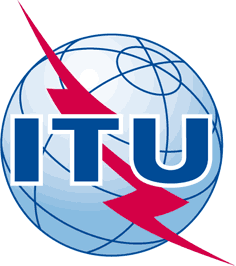 INTERNATIONAL TELECOMMUNICATION UNIONTELECOMMUNICATION
STANDARDIZATION SECTORSTUDY PERIOD 2017-2020INTERNATIONAL TELECOMMUNICATION UNIONTELECOMMUNICATION
STANDARDIZATION SECTORSTUDY PERIOD 2017-2020FG-AI4H-I-033FG-AI4H-I-033INTERNATIONAL TELECOMMUNICATION UNIONTELECOMMUNICATION
STANDARDIZATION SECTORSTUDY PERIOD 2017-2020INTERNATIONAL TELECOMMUNICATION UNIONTELECOMMUNICATION
STANDARDIZATION SECTORSTUDY PERIOD 2017-2020ITU-T Focus Group on AI for HealthITU-T Focus Group on AI for HealthINTERNATIONAL TELECOMMUNICATION UNIONTELECOMMUNICATION
STANDARDIZATION SECTORSTUDY PERIOD 2017-2020INTERNATIONAL TELECOMMUNICATION UNIONTELECOMMUNICATION
STANDARDIZATION SECTORSTUDY PERIOD 2017-2020Original: EnglishOriginal: EnglishWG(s):WG(s):PlenaryE-meeting, 7-8 May 2020E-meeting, 7-8 May 2020DOCUMENTDOCUMENTDOCUMENTDOCUMENTDOCUMENTSource:Source:EditorsEditorsEditorsTitle:Title:Updated DEL03: AI4H requirement specificationsUpdated DEL03: AI4H requirement specificationsUpdated DEL03: AI4H requirement specificationsPurpose:Purpose:DiscussionDiscussionDiscussionContact:Contact:Pradeep Balachandran
Technical Consultant (eHealth)
IndiaPradeep Balachandran
Technical Consultant (eHealth)
IndiaEmail: 	pbn.tvm@gmail.comAbstract:This document contains the draft version 2.0 of the project deliverable FG-AI4H DEL03 "AI4H requirement specification" and supersedes the previous version of the document (FG-AI4H-G-203).	Page1	Introduction	41.1	Purpose	41.2	SyRS scope	42	References	43	Definitions	54	Acronyms, abbreviations	55	Document conventions	56	SyRS overview	67	High-level product specification	78	System functions	99	User types /classes and characteristics	1110	Operating conditions / environment	1311	Design and implementation constraints	1412	System interface requirements	1613	Non-functional requirements	2114	System design requirements	2715	System deployment requirements	3816	User documentation / training requirements	4017	Assumptions and dependencies	4018	Quality process compliance	4119	Risk management requirements	4220	Change management requirements	4321	System validation requirements	44	PageTable 1: High-level product requirements	7Table 2: Functional requirements	9Table 3: User type/class requirements	11Table 4: Operating environment requirements	13Table 5: Design and implementation constraints	14Table 6: System interface requirements	16Table 7: Non-functional requirements	21Table 8: System design requirements	27Table 9: System deployment requirements	38Table 10: User documentation and training requirements	40Table 11: Assumptions and dependencies	40Table 12: Quality assurance requirements	41Table 13: Risk management requirements	42Table 14: Change management requirements	43Table 15: System validation requirements	44	PageNo table of figures entries found.AIArtificial intelligenceAI4HArtificial intelligence for healthDAISAMData and AI Solution Assessment MethodsFDAFood and Drug AdministrationGDPRGeneral Data Protection RegulationHIPAAHealth Insurance Portability and Accountability ActSaMDSoftware-as-a-medical deviceSiMDSoftware-in-a-medical deviceSOPStandard Operating ProcedureSyRSSystem Requirement SpecificationQMSQuality Management SystemTDDTopic Description DocumentTermMeaning"SHALL"states a mandatory requirement of this policy"SHOULD"states are commended requirement of this policy"MAY"states an optional requirementRequirement 'Risk Levels'LOW
MEDIUM
HIGHFormat used for Requirement Specification ID (REQ-ID)<R><hyphen><Acronym for Requirements Type/Sub-Type>< Serial Number>REQ. IDRequirement SpecificationDescriptionRiskLevelR-PD1System SHALL have specification for the intended health intervention use case for which the AI4H software is used e.g. health intervention use casesPublic healthHealth serviceHealth systemsHealth expenditureHealth inequitiesHealth surveillanceHealth emergenciesLife expectancy and mortalityCause-specific mortality and morbidityCommunicable diseasesNon-communicable diseasesCivil registration and vital statisticsOtherClinical HealthPreventionScreeningDiagnosisTreatmentResearchOtherNon-clinical HealthPersonal careWellnessEducationOtherR-PD2System SHALL have specification for the intended AI-benchmarking class type / AI-Task/ AI-intervention type for which the AI4H software is usede.g. AI-benchmarking tasksClassificationRegression/PredictionClusteringAssociation rule learningDecision Support / Virtual Assistance / Recommendation systemsMatchingLabellingDetectionSegmentationSequential data modellingAnomaly detection and Fraud PreventionCompliance Monitoring / Quality AssuranceProcess optimization / Automated planning & schedulingOtherR-PD3System SHALL have specification for the intended use of AI4H software within the health workflowDescribe how the AI4H software fits into the intended health intervention workflowe.g. as autonomous tool, assistive tool, augmentative tool, etcas add-on unit to existing system/workflowas replacement unit for existing system/workflow componentas new stand alone system/subsystem/deviceR-PD4System SHALL have specification for product category /type of AI4H software as released in the markete.g.Software-as-a-Medical Device (SaMD)Software-as-a-Medical Service (SaMS)Software-in-a-Medical Device (SiMD)Mobile Medical Applications (MMA)Medical Device Data Systems (MDDS)OtherR-PD5System SHALL have specification for the operation mode of AI4H software e.g. fully automatic, semi-automaticREQ. IDRequirement SpecificationDescriptionRiskLevelR-SF1System SHALL list the ‘functional use cases’ for the AI4H software Functional Use Cases can be identified in terms of the main functional objectives as stated in the respective AI4H Topic Description Document (TDD). e.g. TDD -Cardiovascular disease risk predictionTDD-Outbreak detection TDD-Symptom assessment TDD-Dental diagnostics, etc.R-SF2System SHALL have description for ‘functional use cases ‘for the AI4H softwareUse case description / diagram shall include information on:System/ Subsystem services /methodsPrimary and secondary actors / users Goals of  primary and secondary actors / usersTasks/ Functions performed by primary and secondary actors / usersSystem Data / information acquired, produced or changed by primary and secondary actors / usersR-SF3System SHALL have specification for data elements for each functional use caseData elements include:data typedata unitdata representation formatdata precision/accuracydata rangeR-SF4System SHALL have description for data flow for each functional use caseData flow description / diagram include information on:Input/ Output data validity checksInput/ Output data sequence of operationsInput/ Output data conversion formulas/ rulesData Error/Exception handling and recoveryData response timeR-SF5System SHALL have description for process flow for each functional use caseProcess flow description / diagram include information on:Input validity checkInput(stimulus)Process Algorithm / FormulasOutput(Response)Process Error/Exception handling and recoveryProcess response timeREQ. IDRequirement SpecificationDescriptionRiskLevelR-UC1System SHALL have specification for the primary & secondary user types/classes/groups for the AI4H softwarePrimary user types include:Physician,  clinician, lab technician, nurse, pharmacist, domain specialist, data scientist/engineer,  business /program /product manager, chief information Officer, otherSecondary user types include:Software developers, software testers, regulatory affairs and quality managers, risk managers, usability engineers, medical device consultants, service technicians (e.g. update, upgrade, configuration, installation, capturing audit logs, etc.), support staff, otherR-UC2System SHALL have specification for educational level of primary & secondary user types/classes/groups for the AI4H softwareR-UC3System SHALL have specification for target domain experience level of primary & secondary user types/classes/groups for the AI4H softwaree.g. experience with target domain, product type, process tools, technology, etc.R-UC4System SHALL have specification for technical expertise / technical skill sets of primary & secondary user types/classes/groups for the AI4H softwareR-UC5System SHALL have specification for roles of primary & secondary user types/classes/groups for the AI4H softwarePrimary use roles include:Physician,  clinician, lab technician, nurse, pharmacist, domain specialist, medical expert, data scientist/engineer,  computer scientist, business /program /product manager, chief information officer, otherSecondary use roles include:Software developers, software testers, regulatory affairs and quality managers, risk managers, usability engineers, medical device consultants, service technicians (e.g. update, upgrade, configuration, installation, capturing audit logs, etc.), support staff, otherR-UC6System SHALL have specification for system security privilege levels of primary & secondary user types/classes/groups for the AI4H softwareR-UC7System SHALL have specification for training needed for primary & secondary user types/classes/groups for the AI4H softwareREQ. IDRequirement SpecificationDescriptionRiskLevelR-OC1System SHALL have a standard operating procedure (SOP) for operations site integration of AI4H software within deployment IT infrastructure R-OC2SOP for operations site integration SHALL specify the run-time environmente.g. mobile platform, desktop, web/cloud platform, otherR-OC3SOP for operations site integration SHALL specify the modes of operatione.g.programming modetest modetroubleshooting modemonitoring modeotherR-OC4SOP for operations site integration SHALL specify the workflow/ clinical protocolsR-OC5SOP for operations site integration SHALL describe the data processing support functionse.g. ability to collect and analyze real-time patient dataR-OC6SOP for operations site integration SHALL describe the backup and recovery operationsR-OC7SOP for operations site integration SHALL specify the hardware platform configuration & versionsR-OC8SOP for operations site integration SHALL specify the operating system configuration & versionsR-OC9SOP for operations site integration SHALL specify the operating site energy efficiencyR-OC10SOP for operations site integration SHALL specify the installation and acceptance procedureREQ. IDRequirement SpecificationDescriptionRiskLevelR-DIC1System SHALL list all the ‘regulatory policy’ / ‘regulatory standard’ related constraints, if anye.g. Regulatory compliance with country/region /jurisdiction specific data policies, AI geopolitical implications, etc.R-DIC2System SHALL list all the ‘implementation platform’ related constraints, if anye.g. IT infrastructure implicationsR-DIC3System SHALL list all the ‘database’ related constraints, if anyR-DIC4System SHALL list althea ‘network/communication protocol’ related constraints, if anyR-DIC5System SHALL list all the ‘hardware limitations’, if anye.g. timing requirements, memory requirementsR-DIC6System SHALL list all the ‘external interfaces’ related constraints, if anyR-DIC7System SHALL list all the ‘safety and security ‘related constraints, if anyR-DIC8System SHALL list all the ‘cost ‘related constraints, if anyR-DIC9System SHALL list all the ‘accounting & auditing procedures ‘ related constraints, if anye.g. AI transparency, black box phenomena, AI trustworthiness, etc.R-DIC10System SHALL list all the ‘data sharing / replication policy ‘ related constraints, if anye.g. patient consent(GDPR), AI gender and race representation, data privacy, trust, ethical and legal considerations, data ownership, data custodianship, data retention policy, etc.R-DIC11System SHALL list all the ‘technical accuracy to clinical effectiveness mapping‘ related constraints, if anye.g. Interpretable AI constraints, explainable AI constraints, algorithmic risk assessment implicationsR-DIC12System SHALL list all the ‘business model sustainability ‘ related constraints, if anyR-DIC13System SHALL list, the ‘areas of stakeholder conflict’, if anyR-DIC14System SHALL list all the ‘internationalization and/or localization needs‘ related constraints, if anyR-DIC15System SHALL list all the ’specific technologies and/or tools ‘ to be used in the case of AI4H softwareR-DIC16System SHALL list althea ‘non-clinical data availability ‘ constraints, if anye.g. availability of behavioural data, environmental data, patient reported dataREQ. IDRequirement SpecificationDescriptionRiskLevelUser interface (UI) requirements specificationUser interface (UI) requirements specificationUser interface (UI) requirements specificationUser interface (UI) requirements specificationR-UI1System SHALL have description for User Interface(UI)e.g. GUI features and formatsR-UI2System SHALL have specification for UI input & output valid rangeR-UI3System SHALL have specification for UI input & output accuracyR-UI4System SHALL have specification for UI input & output toleranceR-UI5System SHALL have specification for UI input & output -units of measureR-UI6System SHALL have specification for UI input & output timingR-UI7System SHALL describe the UIrelationships to other inputs/outputse.g. Source of input or destination of outputR-UI8System SHALL list the UI screen formats/ window layout constraintsR-UI9System SHALL have specification for UI data formatsR-UI10System SHALL have specification for UI command formatR-UI11System SHALL define the standard UI widget elements and functionsR-UI12System SHALL define the UI standards / style guides R-UI13System SHALL define UI keyboard shortcutse.g. programmable function keysR-UI14System SHALL define the UI error message display standardsHardware interface (HI) requirements specificationHardware interface (HI) requirements specificationHardware interface (HI) requirements specificationHardware interface (HI) requirements specificationR-HI1System SHALL have description for Hardware Interface(HI)R-HI2System SHALL specify HI supported device typesR-HI3System SHALL specify the HI source of inputR-HI4System SHALL specify the HI destination of outputR-HI5System SHALL specify the HI data typesR-HI6System SHALL specify the HI control protocolsR-HI7System SHALL specify the HI communication protocolsSoftware interface (SI) requirements specificationSoftware interface (SI) requirements specificationSoftware interface (SI) requirements specificationSoftware interface (SI) requirements specificationR-SI1System SHALL have description for Software Interface(SI)R-SI2System SHALL specify the SI source of inputR-SI3System SHALL specify the SI destination of outputR-SI4System SHALL specify the SI input & output data items valid rangeR-SI5System SHALL specify the SI input & output data items accuracyR-SI6System SHALL specify the SI input & output data items toleranceR-SI7System SHALL specify the SI input & output data items -units of measureR-SI8System SHALL specify the SI input & output data items timingR-SI9System SHALL specify the SI operating systems usedR-SI10System SHALL specify the SI tools & libraries usedR-SI11System SHALL specify the SI third-party/ commercial componentsR-SI12System SHALL specify the SI services offeredR-SI13System SHALL specify the SI communication protocolsR-SI14System SHALL specify the SI application programming interface (API) protocolsR-SI15System SHALL specify the SI data sharing mechanismData interface (DI) requirements specificationData interface (DI) requirements specificationData interface (DI) requirements specificationData interface (DI) requirements specificationR-DI1System SHALL have description for Data Interface(DI)R-DI2System SHALL have specification for the databasee.g.data schema/ structuredata entities and their relationshipsaccessing capabilitiesdata integrity constraintsdata retention requirementsCommunication interface (CI) requirements specificationCommunication interface (CI) requirements specificationCommunication interface (CI) requirements specificationCommunication interface (CI) requirements specificationR-CI1System SHALL have specification for the web browser usedR-CI2System SHALL define network server communications protocolsR-CI3System SHALL define the communication standards R-CI4System SHALL have specification for the communication security / encryption mechanismsR-CI5System SHALL have specification for the data transfer rates and synchronization mechanismsMemory interface (MI) requirements specificationMemory interface (MI) requirements specificationMemory interface (MI) requirements specificationMemory interface (MI) requirements specificationR-MI5System SHALL have specification for the primary and secondary memory configurations / limitsREQ. IDRequirement SpecificationDescriptionRiskLevelPerformance requirements specificationPerformance requirements specificationPerformance requirements specificationPerformance requirements specificationR-PER1System SHALL have specification for the static performance parametersR-PER2System SHALL have specification for the dynamic performance parameterse.g. amount of data to be processed within specified time periods for normal workload conditions peak workload conditionsR-PER3System SHALL have specification for the number of terminals to be supportedR-PER4System SHALL have specification for the number of concurrent users to be supportedR-PER5System SHALL have specification for the amount of information to be handledR-PER6System SHALL have specification for the type of information to be handledR-PER7System SHALL have specification for the AI algorithmic performance on data types-images, videos, text and natural languageR-PER8System SHALL have specification for the AI computational efficiency: accuracy-computational cost tradeoffsR-PER9System SHALL have specification for the accuracy standards / acceptable algorithm accuracy rates based on use cases /domain specializatione.g. The system shall have a sensitivity of 97% The system must be able predict the strength of the plaques in the blood to 0.2 mm, etc.R-PER10System SHALL have specification for the metrics for continuous improvemente.g.workflow impactpatient safety impactcare quality impactprovider/patient satisfaction impactSafety requirements specificationSafety requirements specificationSafety requirements specificationSafety requirements specificationR-SAF1System SHALL have specification for the applicable safety standardsR-SAF2System SHALL have specification for the applicable safety certificationsR-SAF3System SHALL have specification for the protocols for safety alarms, safety alertsSecurity requirements specificationSecurity requirements specificationSecurity requirements specificationSecurity requirements specificationR-SEC1System SHALL define the data vulnerability classification procedureR-SEC2System SHALL define the data validation techniquesR-SEC3System SHALL define the data encryption/de-cryption techniquese.g. state-of-the-art cryptographic techniquesR-SEC4System SHALL define the data integrity verification schemese.g. Checking data integrity for critical variablesR-SEC5System SHALL define the user authentication schemese.g. Multifactorial User AuthenticationR-SEC6System SHALL define the user data privacy certificationse.g. measures adopted to ensure compliance with existing data privacy and management best practices and regulationsR-SEC7System SHALL define the data access control functions e.g. authentication, authorization, monitoring logging and auditing of health data registries / repositoriesR-SEC8System SHALL define the audit logs e.g. for viewing, creation, modification, validation, copying, import, export, transmission, reception, etcR-SEC9System SHALL define the data persistence/storage schemese.g. safe and secure data storage measures used, data repository compliance with applicable  lawsQuality requirements specificationQuality requirements specificationQuality requirements specificationQuality requirements specificationR-QTY1System SHALL define ‘reliability’ measures and metrics of AI4H softwareR-QTY2System SHALL define ‘availability ‘ measures and metrics of AI4H softwareR-QTY3System SHALL define ‘adaptability ‘ measures and metrics of AI4H softwaree.g.  How the AI solution can be generalised to desired range of population with particular consideration of particular class of people (covering diverse backgrounds, cultures and disciplines, etc.)R-QTY4System SHALL define ‘accountability ‘ measures and metrics of AI4H softwaree.g.accounting formats & procedures, auditing formats & procedures for different role based responsibilitiesaccountable governance practices in compliance with ethical standardsR-QTY5System SHALL define ‘accuracy ‘ measures and metrics of AI4H softwareR-QTY6System SHALL define ‘flexibility ‘ measures and metrics of AI4H softwaree.g. How the AI tool will integrate into existing system / workflow flexibility of final decision making capability by the health practitioner taking into account other factors including patient history, options and preferencesR-QTY7System SHALL define ‘interoperability‘ measures and metrics of AI4H softwareR-QTY8System SHALL define ‘reusability ‘ measures and metrics of AI4H softwareR-QTY9System SHALL define ‘testability ‘ measures and metrics of AI4H softwaree.g. Requirements Vs Test Plan traceability matrixR-QTY10System SHALL define ‘usability ‘ measures and metrics of AI4H softwaree.g. Human Factors designLogical Visual Flow charts, Event based Alerts/Alarms/Notifications, etcR-QTY11System SHALL define ‘robustness ‘ measures and metrics of AI4H softwareR-QTY12System SHALL define ‘resiliency ‘ measures and metrics of AI4H softwareR-QTY13System SHALL define ‘maintainability ‘ measures and metrics of AI4H softwareR-QTY14System SHALL define ‘portability ‘ measures and metrics of AI4H softwaree.g.use of portable programming languageuse of compiler or language subsetuse of operating systemR-QTY15System SHALL define ‘explainability ‘ measures and metrics of AI4H softwaree.g. a documented procedure on how a medical practitioner explains how the AI based decision making / result can impact patient care including the limitations of the AI toolwhat hardware, software settings , data pre & post processing techniques were used for data sensing modalities( e.g. MRI imaging h/w and s/w settings)how the  ‘ground truth’ was established for the training datahow data integrity was verified with what accuracy was data labelling donehow the AI tool performance was tested and under what all conditions including appropriateness to the target patient groupconditions under which  the AI tool was not testedwhether model attained ‘saturation’ condition during  learning phasewhether compliance with regulatory approval requirements achieved or notREQ. IDRequirement SpecificationDescriptionRiskLevelAI data designAI data designAI data designAI data designR-DD1System SHALL state applicable regulations and policies related to data handlinge.g. Policies on data management, data acceptance, data protection, data sharing, copyright, privacy laws, patient consent and confidentiality, Ethics board approved consent procedures for sharing patient data, retention of raw data etc.R-DD2System SHALL have specification for ‘data provenance’e.g. Data acquisition protocol for reproducibility (Who, When, Where, How, etc.), Digitization, Data migration to other databases, etcHardware and Software configuration of Data Acquisition/ Data Processing Device /App: Sensor type, Sampling Rate, OS version, firmware version, etcR-DD3System SHALL define input data source formatse.g. real & synthetic data sourcesElectronic Health Records(Anonymised)Medical ImagesVital signs signalsLab test resultsPhotographsNon medical data-Socioeconomic, Environmental, etc)Questionnaire responsesFree Text (Discharge / Summary, Medical History / Notes, etc.)PACS , Web PortalmHealth AppMedical Device OtherR-DD4System SHALL have details of the data collectorse.g.Medical personnel (physician/ clinician / nurse /pharmacist/ etc.)Support personnelPatient (or proxy person)Machine-generatedR-DD5System SHALL define input data typese.g.Real valued Integer-valuedCategorical valueOrdinal valueStrings DatesTimesComplex data typeOtherR-DD6System SHALL define input data formatse.g.DICOM PS3.0 (latest versions)- for Diagnostic Image ( X-Ray, CT,MRI, PET, other pathological slides, etc)JPEG / PNJ – for Static ImageMP3 / OGG – for Audio:MP4 / MOV- for VideoSNOMED – for clinical observations/terminologyLOINC- for laboratory observationsWHO ICD-10 for disease classificationsRxNORM  for Medication CodeOtherR-DD7System SHALL define output data typese.g.8Binary/Class output (0 or 1) as in case of classification problemsProbability output(0-1) as in case of classification problemsContinuous valued output as in case of regression problemsR-DD8System SHALL have specifications for the data encoding-decoding formatse.g.R-DD9System SHALL have specifications for the compression and encryption techniquese.g. Lossy compression / Non-lossy compression techniques, Homographic encryptionR-DD10System SHALL have specifications for the annotation/labelling of  ground truth/ reference output datae.g.Standards for health data vocabulary / labelling for training and test dataStandards for clinical terminology Laboratory observationsDisease mapping Procedure mapping MessagingClinical data formate.g. coding standards(e.g. SNOMED, LOINC, ICD-10,HL7-FHIR, etc)procedure – to establish the reference or ground truth for the training data ( whether based on objective measures , expert group consensus, etc)labelling accuracy calculation techniquelabelling error estimation techniqueR-DD11System SHALL have define ‘data completeness’ verification techniques usede.g. Data cleaning and correction for ranges, variations, outliers, missing values, etcData bias minimization techniques usedData variance minimization techniques usedData normalization method- for Data Preparation phase-to account for data variability in terms of data sensing hardware , data sensing software settings, sensor device model and device configurationData representativeness : Data to represent different types of population covering diverse backgrounds, cultures and disciplines, vulnerable persons, persons with disabilities, ethnic minorities, women, children, geriatric, refugees and other categories facing risk of exclusion, discrimination, stigmatization, prejudice, abuse, human rights violations, torture, inhumane treatment and marginalizationSystem SHALL define  ‘data de-biasing’ techniques usedR-DD12System SHALL have specifications for the ‘data integrity’ mechanisms usede.g. RAID, Mirroring, Checksum, Digital Signature,etcR-DD13System SHALL have specifications for the ‘data privacy’ mechanisms usede.g.patient consent obtainedethics board approvalanonymization & de-identification methods usedsecure data disposal policy / agreementR-DD14System SHALL have specifications for the ‘data safety & security’ mechanisms usede.g.Access Control Functions( Authentication, Authorization, Monitoring  Logging and Auditing)Audit Logs for viewing, creation, modification, validation,  copying, import, export, transmission, reception, etc. based on Blockchain Technology Merkle Trees, etcData Repositories compliance with ISO 7498-2 Security Model  and other allied standards for best practice recommendations on information security managementData sharing through secured channelsData flow control mechanisms within practice boundariesImplementing Security Standards based on  Digital Certificate, SSL, SHA-256, etcR-DD15System SHALL have specifications for the ‘data interoperability’ mechanisms usede.g.Data formatsMessaging Coding StandardsAPIs/Web services for data exchange , data loading/importingProtocols and tools to collect and integrate diverse dataR-DD16System SHALL define the ‘data preparation’ methods usede.g.Descriptive Statistical Methods used to summarize the distribution and relationships between variables using visualizations such as charts, plots, and graphsStatistical methods for data cleaning such as Imputation- for rectifying corrupt or missing values Data modelling using statistical techniques- Encoding, Scaling, Transforms etc.R-DD17System SHALL define the data splitting criteria  for the training, validation, and testing data sets e.g. independent data sets to be used for each of the training, validation, and testing phases of model developmentAI model designAI model designAI model designAI model designR-MD1System SHALL define the type of AI model e.g. 'Static Model' or 'Continuous/Incremental Learning Model?System SHALL define the algorithm selection method for AI model traininge.g. Algorithm Selection – for Optimization, Specialization, GeneralizationSystem SHALL define the choice of particular machine learning method used for AI model traininge.g.Active Learning method- for performance improvement for new data pointsReinforcement learning method -to solve decision-making problemsGenetic Algorithms and Simulated Annealing - for optimization problemsOnline / Incremental Learning method- for streaming dataAdditive Tree method- for AI model interpretabilityFederated Learning, Dynamic Thresholding- for AI Model Performance Improvement Long Short-Term Memory (LSTM) and Gated Recurrent Units (GRU) for resource-constrained, low memory devices, Convolutional Neural Networks - to handle multi-dimensional datasetsCollaborative Filtering method –for Recommender SystemsTransductive learning methodR-MD2System SHALL define the AI model selection criteria e.g. specific machine learning algorithm and its configuration that is applied on the training dataset in order to learn the modelSupervised Learning based algorithmsLinear RegressionLogistic Regressionk-nearest neighboursDecision TreesRandom ForestGradient Boosting MachinesXGBoostSupport Vector Machines (SVM)Neural NetworkotherUnsupervised Learning based algosk means clusteringHierarchical clusteringNeural NetworkotherReinforcement Learning based algosAssociation rule learning based algosApriori algorithmEclat algorithmDeep learning based algosConvolutional Neural Network (CNN)Recurrent Neural Networks (RNNs)Long Short-Term Memory Networks (LSTMs)Stacked Auto-EncodersDeep Boltzmann Machine (DBM)Deep Belief Networks (DBN)otherR-MD3System SHALL have specification for test data set design e.g. criteria to ensure proportionate mix of  True/ False Positives and True/False Negatives and data disjoint from training setAlgorithmic accountabilitySplit testsMultiple split testsCross validationMultiple cross validationStatistical significance validationUncertainty estimationotherR-MD4System SHALL define the AI model evaluation metrics usede.g.Model Accuracy (%)Model Accuracy -Mean & Standard DeviationModel Accuracy –Box Plot SummarizationRoot Mean Squared Error(RMSE)Sensitivity (True Positive Rate)Specificity (True Negative Rate)F1-Score (class wise performance determination)Confusion matrixK-fold Cross-validationGain and Lift ChartsKolmogorov Smirnov ChartGini CoefficientLog LossArea under the ROC curve (AUC)Concordant – Discordant RatioJaccard coefficientPearson CorrelationOtherR-MD5System SHALL define the AI model optimization techniques usede.g.Adding or deleting Features /Attributes of the input dataAggregating or Decomposing Features /Attributes of the input dataTuning Model Hyper-parametersNormalization & Standardization of input dataChanging the learning rate of the algorithm Examining the Statistical Significance of resultsRecruiting Ensemble Methods for combining / augmenting the prediction scores of multiple modelsMonitoring and tracking API response times and Computational Memory requirements of the serving infrastructureProcedure to detect whether AI model attained ‘saturation’ point of learning or nototherR-MD6System SHALL have specification for the AI model card / sheet format e.g.assumptions , constraints, dependencies on the algorithm used current performance figuresexpected / optimal performancemajor risk conditionsmodel versionotherR-MD7System SHALL have specification for the AI model  Accuracy, Specificity & Sensitivity, LatencyR-MD8System SHALL have specification for the AI model software implementation frameworke.g.AI Model training tools, toolkits  and software librariesREQ. IDRequirement SpecificationDescriptionRiskLevelR-DPY1System SHALL have specification for the AI4H software deployment / run-time environment configuratione.g.IT infrastructure requirements for network, storage and computing resources-Processor (manufacturer, speed, and features), RAM (memory size), hard disk size,  communication, display interface, sensors, energy sources, safety features, etcR-DPY2System SHALL have ‘assembling and testing ‘ procedure  for the AI4H software deployment / run-time environment R-DPY3System SHALL have  specifications for the AI4H software delivery packaging e.g.executable software  support data files support documentationsinstallation scripts for different computing configurations-hardware, operating system, peripheral devices, networking interfacestechnical support (for functions and features, trouble shooting guidelines, training materials)product versionoptimal operating conditionoptimal configurationefficiency rating( if applicable)standards compliance/ certification ( if any) R-DPY4System SHALL have  specifications for the distributed computing environment of AI4H softwaree.g.data workflows, pipelines, and Extract, Transform and Load (ETL) processesproduction pipelines for training, retraining, data analytics, data visualization, network connectivity, storage, security and scalabilityR-DPY5System SHALL have  specifications for the high performance production environment of  the AI4H softwaree.g. Software Container (Docker) Architectures for Benchmarking Platforms-e.g. CrowdAI, Kaggle,etc.API response times and Computational Memory configurationsVersioning of code/model/dataR-DPY6System SHALL define the service levels for the AI4H software deployment environmentR-DPY7System SHALL define the AI service utilization metrics for the AI4H software deployment environmentREQ. IDRequirement SpecificationDescriptionRiskLevelR-UD1System SHALL define the user documentation delivery formats / standardse.g.User tutorialTechnical guideUser safety guide Online helpREQ. IDRequirement SpecificationDescriptionRiskLevelR-DPN1System SHALL state the assumptions, if any, on the selection of the Machine Learning Algorithm based on the available input datasete.g. potential vulnerabilities, risks or biasesR-DPN2System SHALL list the unintended consequences, if any, applicable to the AI4H softwaree.g.Unintended consequences due to technologypatient safety issuesworkflow disruptionsinadvertent biasesR-DPN3System SHALL state third-party / commercial components / licenses used, if anyR-DPN4System SHALL list the components reused from other projects, if anyR-DPN5System SHALL state the vendor-neutral interoperability standards, if anyREQ. IDRequirement SpecificationDescriptionRiskLevelR-PRO1System SHALL define the primary quality metrics of the AI4H softwaree.g. patient safety, quality of care, workflow efficiency, etcR-PRO2System SHALL define a Project Management Process for AI4H software development as per QMSe.g. for AI model development phase- to oversee  implementation and monitoring of system performance and useR-PRO3System SHALL define a Data Management process for AI4H software development as per QMSe.g. for data management practices during data preparation phase- for representing, accessing, storing and transferring health dataR-PRO4System SHALL define a Regulatory Audit Process for AI4H software development as per QMSe.g. for AI model validation phase -to ensure use of AI and practice is in compliance with regulatory, ethical principles and standards R-PRO5System SHALL define a Software Delivery Process for AI4H software as per QMSe.g. building and packaging of AI APIs and Web servicesR-PRO6System SHALL define a Quality Audit Process for AI4H software development as per QMSe.g. AI model validation phase -for quality assurance related to quality management, risk management, reporting standards, trainingR-PRO7System SHALL define a Regulatory, Quality and Security Certification Process, if applicableREQ. IDRequirement SpecificationDescriptionRiskLevelR-RIM1System SHALL define the procedure and metrics for risk assessmente.g.Risk identification and characterizationRisk analysisRisk assessment criteriaR-RIM2System SHALL define the procedure and metrics for risk controle.g.Risk reductionRisk acceptanceR-RIM3System SHALL define the procedure and metrics for risk communicationR-RIM4System SHALL define the procedure and metrics for risk reviewREQ. IDRequirement SpecificationDescriptionRiskLevelR-CHM1System SHALL define a change management plan and proceduree.g. based on stakeholder change requests, gaps identified,  feedback analysis . Supporting data includeApproval/ Authorisation formalities in case of any modification to the original deployed modelUsage traceability record - information on software version, date and time of use, use environment and the patient to whom it was appliedUser skill traceability recordUser Experience Surveys and User Satisfaction Ratings record Workload Demand and AI Operational Efficiency recordCost-Benefit-Patient Outcome analysis reportSoftware up gradation / change request to meet clinical change management requirementsService Utilization & Service Compliance report ( Periodic / Term-wise)otherR-CHM2System SHALL define a change implementation plan and proceduree.g.timeline and schedulestakeholder capacity building and training stakeholder communication and feedback mechanismsotherREQ. IDRequirement SpecificationDescriptionRiskLevelR-VDN1System SHALL define test plan and procedure for functional testing R-VDN2System SHALL define test plan and procedure for performance testinge.g. based onFeature EngineeringEnsample methodsAlgorithm TuningMinimizing Model Variance-Bias trade-offR-VDN3System SHALL define test plan and procedure for Hardware & Software platform testinge.g. based on multi-vendor equipmentR-VDN4System SHALL define test plan and procedure for Hardware & Software interface testingR-VDN5System SHALL define test plan and procedure for Data Interface / Interoperability testing e.g. with other health information systems / databasesR-VDN6System SHALL define test plan and procedure for Data Quality testing e.g. for Data Integrity, Data Completeness, Data BiasR-VDN7System SHALL define test plan and procedure for Data Access Control testinge.g. for Authentication, Authorization, Monitoring, Logging and AuditingR-VDN8System SHALL define test plan and procedure for Workflow / Protocol Integration testinge.g.to ensure proper AI solution interoperability with clinical workflow settingR-VDN9System SHALL define test plan and procedure for Safety and Security controls testinge.g.assessment of the likelihood of a threat, vulnerability in case of device functionality assessment of the likelihood of a threat, vulnerability in case of user safetyestimation of the type and probability of risks (for device, environment of use and user)verification of security controls for device (software, hardware, firmware)verification of security controls for data repositoriesverification of security controls for data channelsverification of security controls for environment of useverification of security controls for userR-VDN10System SHALL define test plan and procedure for User Group testinge.g. to ensure the user has adequate and appropriate knowledge, skills and competency level to the use/operate AI system in the given roleR-VDN11System SHALL define test plan and procedure for Usability testinge.g. usability assessment report for different user groupsR-VDN12System SHALL define test plan and procedure for User-Interface testingR-VDN13System SHALL define test plan and procedure for Installation testingR-VDN14System SHALL define test plan and procedure for Stress testing